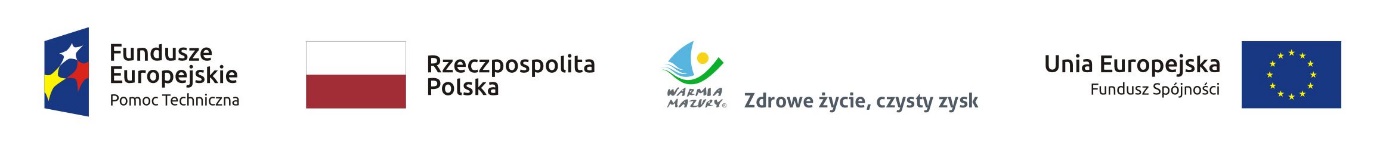 UMOWA NR AO-I/ZP/     /2022     NA USŁUGĘ OCHRONY pomieszczeń Biura Regionalnego w ELBLĄGU urzędu marszałkowskiego województwa warmińsko-mazurskiego w olsztyniezawarta w Olsztynie w dniu ................................ pomiędzy:Województwem Warmińsko-Mazurskim z siedzibą w Olsztynie przy ulicy Emilii Plater 1, 10-562 Olsztyn, NIP: 739-38-90-447, reprezentowanym przez Zarząd Województwa Warmińsko-Mazurskiego, w imieniu którego działają:1)…………………………………………………………….………………………………………………, 2)……………………………………………………………………………………………………………., zwanym dalej „Zleceniodawcą”a ………………………………………………………………………………………………………………,………………………………………………………………………………………………………………,………………………………………………………………………………………………………………,zwaną dalej „Zleceniobiorcą”,§ 1Przedmiot umowyPrzedmiotem umowy jest stała ochrona pomieszczeń Biura Regionalnego w Elblągu Urzędu Marszałkowskiego Województwa Warmińsko-Mazurskiego w Olsztynie przy ul. Zacisze 18 w Elblągu, polegająca na 24 godzinnym monitorowaniu sygnałów alarmowych, napadowych pochodzących 
z lokalnego systemu alarmowego obiektu oraz ochronie fizycznej obiektu, zgodnie ze złożoną ofertą (stanowiącą załącznik nr 1 do umowy) i warunkami określonymi w zaproszeniu do składania ofert 
nr AO-I/ZP/     /2022.§ 2Obowiązki ZleceniobiorcyZleceniobiorca zobowiązuje się do wykonania usługi określonej w § 1, a szczególności do:ochrony obiektu: pomieszczeń Biura Regionalnego w Elblągu przy ul. Zacisze 18, poprzez podłączenie drogą telefoniczną lub radiową lokalnego systemu alarmowego do systemu dyskretnego ostrzegania Zleceniobiorcy;zapewnienia łączności pomiędzy obiektem a centrum operacyjnym Zleceniobiorcy poprzez montaż modułu transmisji GSM i opłatę abonamentu w ramach niniejszego zamówienia lub montaż modułu transmisji radiowej;stałego monitorowania i obserwacji sygnałów, rejestracji zdarzeń w centrum operacyjnym (włamanie, napad, kontrola transmisji alarmu, uszkodzenie/sabotaż systemu);zapewnienia niezwłocznej (maksymalnie do 20 minut) interwencji w przypadku otrzymania z obiektu sygnału o alarmie w postaci załóg patrolowo-interwencyjnych;powiadamiania Zleceniodawcy o każdym alarmie i interwencji;ochrony fizycznej w Punkcie Informacyjnym Funduszy Europejskich Biura Regionalnego w Elblągu przy ul. Zacisze 18 w każdy poniedziałek od godziny 16.00 do 18.00 przez jednego pracownika ochrony na miejscu;dozoru obiektu przy okazji patrolowania obiektów na terenie miasta;niezwłocznego zgłoszenia wyznaczonym pracownikom Biura Regionalnego w Elblągu o powstałym zagrożeniu, usiłowaniu lub dokonaniu przestępstw przeciwko życiu, zdrowiu lub mieniu 
w ochranianym obiekcie (np. włamania kradzieże, rozbój); podjęcia czynności ochronnych likwidujących zagrożenie, powiadomienia policji, podjęcia starań ujęcia sprawcy, zabezpieczenia obiektu do czasu przyjazdu przedstawiciela Zleceniodawcy;przechowywania niezbędnych informacji o zarejestrowanych w systemie monitoringu zdarzeniach przez okres trzech miesięcy od ich powstania, również przez okres trzech miesięcy od zakończenia umowy.§ 3Obowiązki ZleceniodawcyZleceniodawca zobowiązuje się do:zapewnienia Zleceniobiorcy swobodnego dostępu do urządzeń instalacji alarmowej w godzinach pracy Urzędu lub po wcześniejszym powiadomieniu Zleceniodawcy w innych godzinach 
w przypadku stwierdzenia awarii systemu;stałego kontaktu telefonicznego osób wyznaczonych z ramienia Zleceniodawcy ze Zleceniobiorcą;niezwłocznego przyjazdu osób wyznaczonych z ramienia Zleceniodawcy do obiektu w razie wezwania alarmowego poza godzinami pracy Urzędu; utrzymania wewnętrznej instalacji alarmowej w stałej sprawności technicznej poprzez dokonywanie napraw w przypadku stwierdzenia przez Zleceniobiorcę uszkodzeń w trakcie eksploatacji;pokrycia kosztów napraw i modernizacji wewnętrznej instalacji alarmowej realizowanych 
w ramach odrębnych umów bądź zleceń.Zleceniodawca przyjmuje do wiadomości, że zainstalowane w obiekcie przez Zleceniobiorcę urządzenie transmisyjne, jest własnością Zleceniobiorcy i stanowi nierozerwalną część całego systemu monitorowania służącego wykonaniu niniejszej umowy. Wszelkie koszty napraw, konserwacji i ulepszeń zainstalowanego przez Zleceniobiorcę urządzenia transmisyjnego, których dokonanie stanie się konieczne w trakcie trwania niniejszej umowy poniesie Zleceniobiorca chyba, że uszkodzenie urządzenia transmisyjnego powstanie w wyniku używania go przez Zleceniodawcę niezgodnie z jego przeznaczeniem (np. uszkodzenia mechaniczne), wtedy koszty naprawy poniesie Zleceniodawca.§ 4Nadzór nad realizacją umowyNadzór nad realizacją przedmiotu Umowy w imieniu Zleceniodawcy będzie sprawować Pan/i………….., tel. ……….., e-mail: …………………. ,Przedstawicielem Zleceniobiorcy w trakcie realizacji przedmiotu Umowy będzie: 
……………………………………….., tel. ……………………., e-mail: …………………………………...§ 5Terminy wykonaniaUmowa zostaje zawarta na czas określony od 01.01.2023 r. do 31.12.2023 r., z zastrzeżeniem 
ust. 2.Umowa obowiązuje pod warunkiem zawieszającym podjęcia przez Sejmik Województwa Warmińsko-Mazurskiego w terminie do 31 grudnia 2022 r. włącznie Uchwały w sprawie budżetu Województwa Warmińsko-Mazurskiego na 2023 r., w którym zostały uwzględnione wydatki na przedmiot niniejszej umowy w wysokości nie niższej niż określona w § 6 ust. 1 umowy.Moment rozpoczęcia realizacji przedmiotu umowy określi protokół z montażu urządzenia do transmisji sygnałów alarmowych, który nastąpi w dniu 31.12.2022 r. o godzinie uzgodnionej 
z dotychczasowym Zleceniobiorcą i osobami określonymi w § 4 ust.1. § 6Wynagrodzenie i warunki płatnościZa usługi będące przedmiotem Umowy opisane w §1 i §2 Zleceniodawca zobowiązany jest płacić Zleceniobiorcy miesięczną opłatę brutto w wysokości:1)  usługa monitoringu systemów alarmowych – …………. zł brutto (słownie: ………………………..)2) usługa ochrony fizycznej w Punkcie Informacyjnym Funduszy Europejskich Biura Regionalnego 
w Elblągu przy ul. Zacisze 18 w każdy poniedziałek od godziny 16.00 do 18.00 przez jednego pracownika ochrony na miejscu – ……………. brutto (słownie: ………………………………….)Łącznie miesięczne wynagrodzenie brutto wynosi ………… brutto(słownie: ………………………),Roczne wynagrodzenie brutto wynosi ……………… zł (słownie: …………………………………….).Zapłata za usługę następować będzie na rachunek bankowy Zleceniobiorcy numer 
…………………………………………………………………………………………………………Dane do wystawienia faktury:Nabywca: Województwo Warmińsko – Mazurskieul. Emilii Plater 110-562 OlsztynNIP: 739-38-90-447Odbiorca:Urząd Marszałkowski Województwa Warmińsko – Mazurskiego w Olsztynieul. Emilii Plater 110-562 Olsztyn.Zapłata za usługę nastąpi w terminie 21 dni od daty otrzymania przez Zleceniodawcę prawidłowo wystawionej faktury. W przypadku opóźnienia w płatnościach Zleceniobiorca będzie uprawniony do naliczania odsetek ustawowych.Za datę dokonania przelewu uważa się datę złożenia polecenia przelewu w banku Zleceniodawcy.Zleceniobiorca oświadcza, że kwota wskazana w ust. 1 wyczerpuje jego wszelkie roszczenia względem Zleceniodawcy z tytułu realizacji przedmiotu umowy.§ 7Kary Umowne Strony ustalają kary umowne z następujących tytułów:Zleceniodawca zapłaci Zleceniobiorcy karę umowną w wysokości 10% rocznego wynagrodzenia ryczałtowego brutto, o którym mowa w § 6 ust. 1 umowy, w przypadku nieuzasadnionego odstąpienia od umowy przez Zleceniodawcę lub odstąpienia od umowy przez Zleceniobiorcę z przyczyn, leżących po stronie Zleceniodawcy;Zleceniobiorca zapłaci Zleceniodawcy karę umowną w wysokości 10% rocznego wynagrodzenia ryczałtowego brutto, o którym mowa w § 6 ust. 1 umowy, w przypadku nieuzasadnionego odstąpienia od umowy przez Zleceniobiorcę lub odstąpienia od umowy przez Zleceniodawcę z przyczyn leżących po stronie Zleceniobiorcy.Zleceniodawca zapłaci karę umowną, o której mowa w ust. 1 pkt 1 w terminie 21 dni kalendarzowych od dnia otrzymania wezwania do zapłaty lub noty obciążeniowej od Zleceniobiorcy wystawionego z tego tytułu. Za datę zapłaty danej kwoty kary umownej uważa się datę obciążenia rachunku bankowego Zamawiającego tą kwotą.Zleceniobiorca zapłaci kary umowne, o których mowa w ust. 1 pkt 2 w terminie 21 dni kalendarzowych od dnia otrzymania od Zleceniodawcy wezwania do zapłaty lub noty obciążeniowej wystawionych z tego tytułu. Za datę zapłaty danej kwoty kary umownej uważa się datę obciążenia rachunku bankowego Zleceniobiorcy tą kwotą.Strony zastrzegają sobie prawo do dochodzenia odszkodowania uzupełniającego, przenoszącego wysokość zastrzeżonych kar umownych, do wysokości rzeczywiście poniesionej szkody, na zasadach ogólnych.§ 8Rozwiązanie umowy Umowa może ulec rozwiązaniu:po uprzednim jej wypowiedzeniu przez jedną ze stron za jednomiesięcznym okresem wypowiedzenia ze skutkiem na koniec miesiąca kalendarzowego;w drodze porozumienia stron.§ 9Odstąpienie od umowyW razie wystąpienia istotnej zmiany okoliczności powodującej, że wykonanie umowy nie leży w interesie publicznym, czego nie można było przewidzieć w chwili zawarcia umowy, Zleceniodawca ma prawo odstąpić od umowy w terminie 30 dni od dnia powzięcia wiadomości o tych okolicznościach. W przypadku, o którym mowa w ust. 1 Zleceniobiorcy przysługuje wyłącznie wynagrodzenie należne z tytułu wykonania części umowy.W przypadku niewykonania lub nienależytego wykonania przez Zleceniobiorcę obowiązków wynikających z niniejszej umowy, Zleceniodawca może odstąpić od umowy.W przypadku niewykonania przez Zleceniodawcę obowiązków wynikających z niniejszej umowy niezbędnych Zleceniobiorcy do wykonania umowy Zleceniobiorca może odstąpić od umowy.Oświadczenie o odstąpieniu od umowy powinno zostać złożone w formie pisemnej pod rygorem nieważności takiego oświadczenia i zawierać uzasadnienie. Strony mogą skorzystać z prawa do odstąpienia w terminie 31.12.2023 r. § 10Postanowienia końcowe Wszelkie zmiany i uzupełnienia niniejszej umowy wymagają formy pisemnej pod rygorem nieważności, w postaci aneksu do umowy, chyba, że umowa stanowi w danym przypadku inaczej.O zmianach teleadresowych, zmianach rachunku bankowego Zleceniobiorca powiadomi pisemnie Zleceniodawcę w terminie 3 dni od daty zaistnienia zmiany. Zmiany dotyczące adresu siedziby lub adresu do doręczeń nie wymagają sporządzenia aneksu do umowy.Wszelkie spory powstałe w związku z niniejszą umową strony poddają pod rozstrzyganie sądu powszechnego właściwego dla siedziby Zleceniodawcy.W sprawach nieuregulowanych niniejszą umową będą miały zastosowanie przepisy Kodeksu cywilnego.Strony ustalają następujące adresy do doręczeń:dla Zleceniodawcy: Urząd Marszałkowski Województwa Warmińsko – Mazurskiego w OlsztynieDepartament Administracji i Obsługi Urzęduul. Emilii Plater 110-562 Olsztynnr tel.: 89 521 97 77, fax: 89 521 95 59, e-mail: ao@warmia.mazury.pl;dla Zleceniobiorcy: ……………………………………………………………………………………………………….Umowę niniejszą sporządzono w dwóch jednobrzmiących egzemplarzach, po jednym egzemplarzu 
dla każdej ze stron.Integralną część umowy stanowią:Oferta Zleceniobiorcy – załącznik nr 1;Karta Zgłoszeniowa Obiektu do Monitoringu – załącznik nr 2.Zleceniodawca					Zleceniobiorca